 Weingut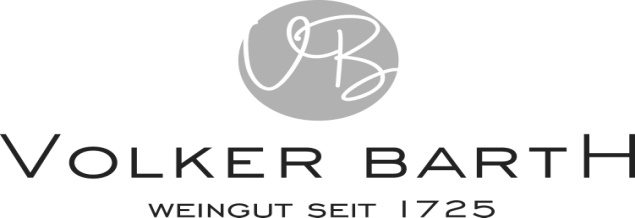  Volker Barth Bermersheimer Str. 19 55237 LonsheimTel. 06734/96 19 19 Fax 06734/96 19 21             Mail: info@weinhaus-barth.deBitte Rückantwort per FAX oder Mail!!! (gilt als verbindliche Buchung)Anmeldung „Weinbergsfahrt“ (Besuch Rebstöcke)Datum:       23.04.2022        21.05.2022        23.07.2022Uhrzeit Fahrt:      10:00-11:30 Uhr	      12:15-13:45 Uhr 	                              14:30-16:00 Uhr             16:45-18:15 UhrAnzahl der Personen (max. 6-8 Personen pro Fahrt möglich):Abholung vom Hotel (Zusatzkosten s. unten):  	       nein(Abholung im Umkreis von 10 km)	      ja, Name und Anschrift Ihres Hotels:Information zu den Stornokosten: 30-15 Tage vor dem Termin 12 € pro Person, weniger als 15 Tage 16 € pro Person. Die Stornokosten entfallen, wenn für Ersatz gesorgt wird. Pandemiebedingt können die Termine kurzfristig gegen Rückerstattung der vollen Kosten unsererseits abgesagt werden. Bitte achten Sie bei der Buchung der Unterkunft auf eine entsprechende Stornomöglichkeit. Gesetzliche und versicherungsrechtliche Vorgaben werden von uns erfüllt. Wir übernehmen für Schäden im Rahmen der „Weinbergsfahrt“ keine Haftung.Info/Hinweise WeinbergsfahrtDie Teilnahme wird nach Eingang der verbindlichen Buchung bestätigt. Dies erfolgt erst, wenn die Mindestteilnehmerzahl erreicht ist.Preis pro Erwachsenen/Jugendliche ab 16 Jahre: 25,00 €, Kinder bis 15 Jahre 15,00 €, Kinder bis 3 Jahre frei. Darin enthalten Weinbergrundfahrt von 1,5 Stunden, bei Bedarf Besuch der Rebstöcke, 4 Weine zur Verkostung sowie Winzerimbiss und Wasser. Für Kinder wird Traubensaft angeboten.Der Betrag ist im Voraus zu entrichten. Sie erhalten 8 Wochen vorher eine Rechnung per Mail.Pro Fahrt können 6-8 Personen teilnehmen. Mindestteilnehmerzahl je Fahrt 4 Personen davon 2 ErwachseneAufpreis Abholung und Rückfahrt Hotel bis 10 km Umkreis (Aufpreis 7 € pro Haushalt Hin- und Rückfahrt)Es gelten die Corona-Vorschriften „Außengastronomie“ zum Zeitpunkt der Veranstaltung. Ablauf WeinbergsfahrtTreffpunkt im Weingut 15 min vor der gebuchten AbfahrtWeinbergsrundfahrt wie oben beschriebenUnser Weinstand im Weingut ist an diesem Tag von 10-19 Uhr geöffnet. Daher können Sie gerne sowohl vor der Weinbergsfahrt oder auch im Anschluss noch das eine oder andere Glas Wein verkosten. Für den kleinen Hunger ist ebenfalls gesorgt. Des Weiteren ist unser Weinausschank geöffnet.Rückfahrt zur Unterkunft von 12-19 Uhr möglich.Namen der teilnehmenden Personen:Alter zum Zeit-punkt des TerminsAnschrift, E-Mailadresse und Handynummer(coronabedingt)Rebstockpate? (Falls ja, bitte ein X bei dieser Person setzen)Vegetarier/Lebensmittel-unverträglich-keit (Laktose, Gluten,…)1.2.3.4.5.6.7.8.